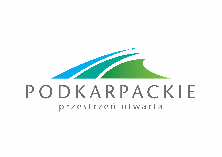 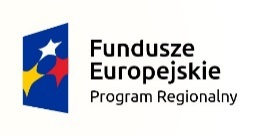 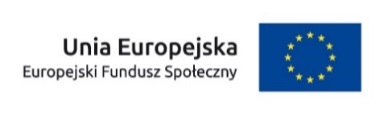 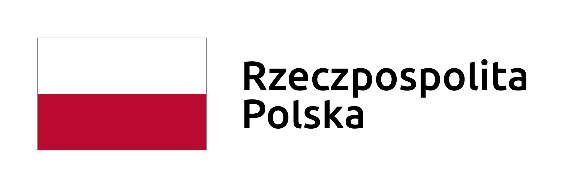 Informacja dotycząca składu Komisji Oceny Projektów do oceny wniosków złożonych w ramach konkursu RPPK.09.03.00-IP.01-18-030/20 Regionalnego Programu Operacyjnego Województwa Podkarpackiego na lata 2014-2020Wiśniewska Monika – Przewodnicząca Komisji Oceny Projektów;Kuźniar-Pelc Agnieszka – Zastępca Przewodniczącego Komisji Oceny Projektów; Florek Sabina – Zastępca Przewodniczącego Komisji Oceny Projektów; Grzelińska Judyta – Sekretarz Komisji Oceny Projektów;Gutowska-Kłęk Patrycja – Sekretarz Komisji Oceny Projektów; Banat Tomasz - pracownik IOK – Wydział Edukacji EFS;Bester Ewa - pracownik IOK – Wydział Edukacji EFS;Chmura Jadwiga - pracownik IOK – Wydział Edukacji EFS;Dytko Agnieszka - pracownik IOK – Wydział Edukacji EFS;Dziadosz Anita - pracownik IOK – Wydział Edukacji EFS;Głowacka Joanna - pracownik IOK – Wydział Edukacji EFS;Gorzelak-Sarosiek Anna - pracownik IOK – Wydział Edukacji EFS;Hul Katarzyna - pracownik IOK – Wydział Edukacji EFS;Jaskuła-Madej Monika - pracownik IOK – Wydział Edukacji EFS;Kędziora Marcin - pracownik IOK – Wydział Edukacji EFS; Kucia Maria - pracownik IOK – Wydział Edukacji EFS;Kuźniar Krystyna - pracownik IOK – Wydział Edukacji EFS;Lulek-Kozik Marta - pracownik IOK – Wydział Edukacji EFS;Michno Katarzyna - pracownik IOK – Wydział Edukacji EFS;Moroch Piotr - pracownik IOK – Wydział Edukacji EFS;Najda Sylwia - pracownik IOK – Wydział Edukacji EFS;Olech Marzena - pracownik IOK – Wydział Edukacji EFS;Proć Artur – ekspert;Reizer Anna - pracownik IOK – Wydział Edukacji EFS;Ruszel Marta - pracownik IOK – Wydział Edukacji EFS;Salamonowicz Tomasz - pracownik IOK – Wydział Edukacji EFS;Siudak Ewa - pracownik IOK – Wydział Edukacji EFS;Staszczak Joanna - pracownik IOK – Wydział Edukacji EFS;Świgoń Jacek - pracownik IOK – Wydział Edukacji EFS; Wiech Agnieszka - pracownik IOK – Wydział Edukacji EFS;Wierdak Natalia - pracownik IOK – Wydział Edukacji EFS;Więcek Wioletta - pracownik IOK – Wydział Edukacji EFS;Wilczyńska Małgorzata - pracownik IOK – Wydział Edukacji EFS;Wojtowicz Małgorzata - pracownik IOK – Wydział Edukacji EFS.                                                             Zatwierdził:                                                             Tomasz Czop                                                             Dyrektor                                                             Wojewódzkiego Urzędu Pracy w RzeszowieLp.Imię i nazwiskoFunkcja